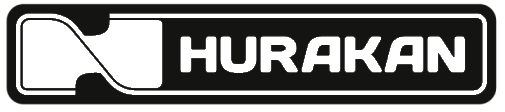 ПАСПОРТМИКСЕР ПОГРУЖНОЙМодели: HKN-MP160, HKN-MP160 Combi, HKN-MP190, HKN-MP190 Combi, HKN-MP250, HKN-MP250 Combi, HKN-MP300, HKN-MP300 Combi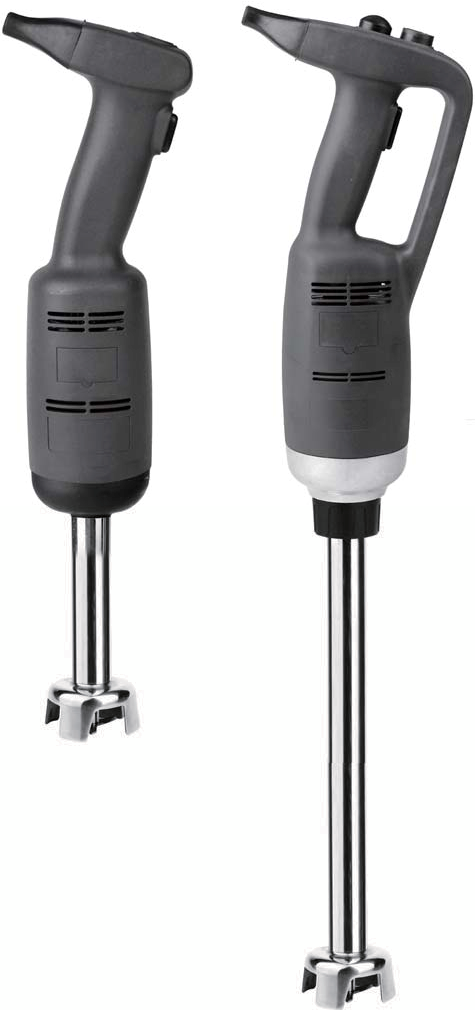 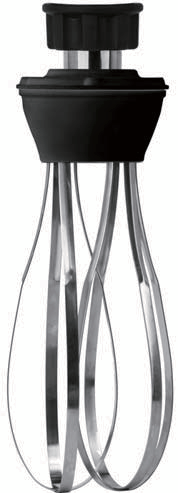 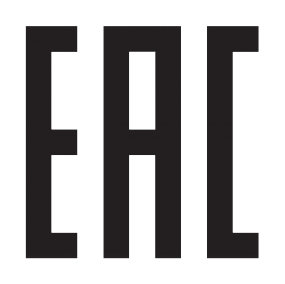 СПАСИБО!Вы приобрели профессиональное оборудование. Прежде чем приступить к работе с ним, обязательно ознакомьтесь с настоящим Паспортом и сохраняйте его в течение всего срока эксплуатации оборудования.! Данное оборудование предназначено для использования на предприятиях общественного питания.Описание основных узлов и компонентов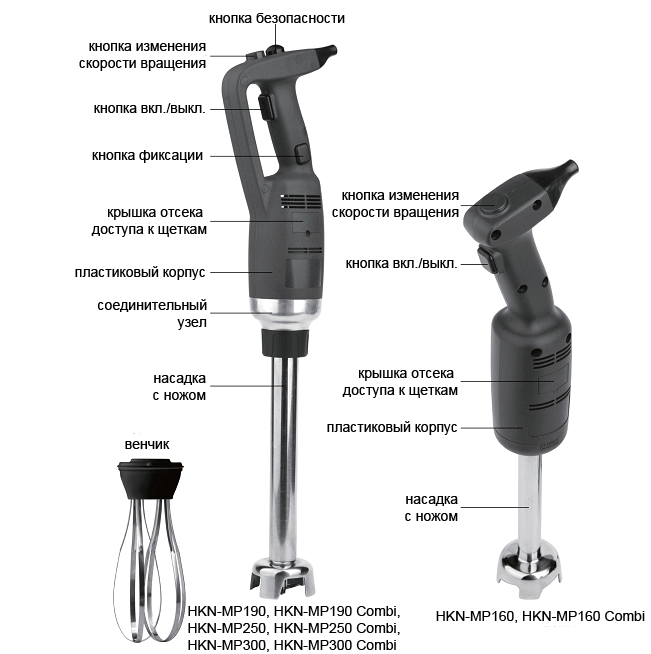 Основные технические характеристики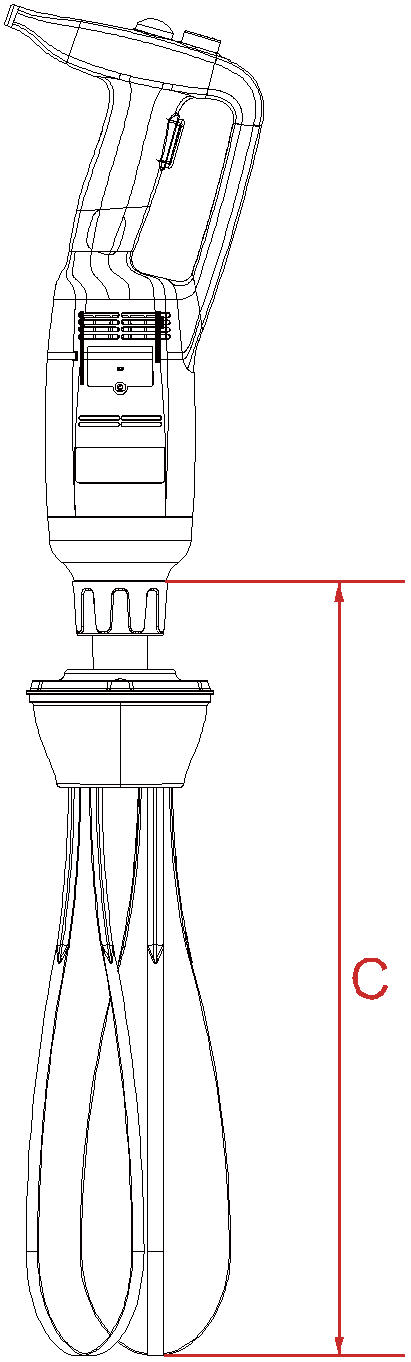 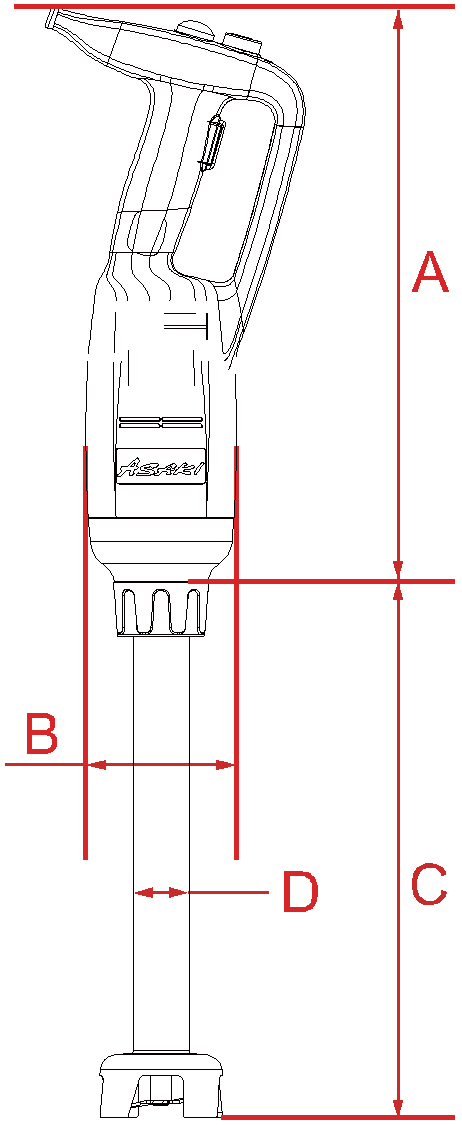 ВведениеПеред использованием, внимательно ознакомьтесь с  настоящей инструкцией.Конструкция миксера разработана для его безопасного применения. Использование неоригинальных частей или использование устройства в неполной комплектности может нанести вред здоровью и повлиять на гарантию.Запрещается использовать миксер в агрессивных средах.Используйте только оригинальные аксессуары.Данное руководство является неотъемлемой частью данного оборудования и должна храниться на всем протяжении жизненного цикла миксера. Любая информация, чертежи и рисунки, представленные в данном руководстве, являются собственностью производителя. Данное оборудование предназначено для его использования в кулинарных целях для обработки, измельчения: овощей, супов, кремов, майонеза, орехов, и однотипных им продуктов.   Включение/выключение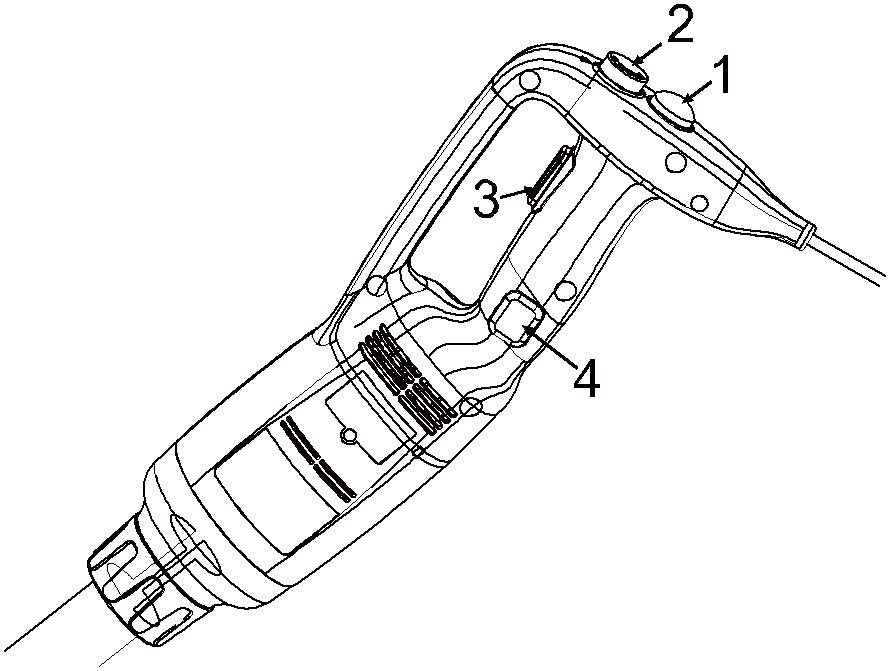 Убедитесь, что кнопка включения (№3) отжата.Подключите шнур к источнику питания.Подсоедините требуемую насадку к миксеру.Нажмите и удерживайте кнопку безопасности (№1), если она присутствует на данной модели.Нажмите кнопку включения (№3), миксер начнет работать.По завершении работы отожмите кнопку включения (№3), кнопка безопасности (№1) отключится автоматически.Длительный режим работыПройдите шаги 4.1.-4.5., описанные выше.При отжатой кнопке включения (№3), нажмите кнопку фиксации (№4).Нажмите кнопку включения (№3), миксер будет работать в длительном режиме.Для остановки нажмите и отпустите кнопку включения (№3).Изменение скорости вращенияДля изменения скорости вращения насадки следует повернуть кнопку-регулятор (№2) до требуемого значения. ВНИМАНИЕ! При использовании венчика, рекомендуется начинать работу с установки регулятора на минимальное значение.Рекомендации по использованиюРабота с насадкой-ножом: для наилучшего контроля миксера, держите его одной рукой за ручку, а другой за низ моторного отсека. Лучше всего сохранять небольшой наклон и избегать касания емкости, в которой проходит процесс приготовления требуемого продукта. Каждый раз контролируйте, что насадка погружена достаточно хорошо, чтобы избежать всплесков, а на моторный отсек и в вентиляционные отверстия не попадает влага или жидкость. Для оптимальной эффективности 2/3 насадки должны быть погружены в продукт приготовления.Работа с венчиком: одной рукой удерживайте устройство за ручку, а другой, при необходимости, за емкость (дежу и т.п.). В процессе приготовления рекомендуется вести работающую насадку-венчик по кругу емкости, для наилучшего растворения содержимого. Настоятельно рекомендуется избегать касаний венчиком краев емкости. Для максимального эффекта не менее 1/5 венчика должно быть погружено в продукт приготовления. Никогда не погружайте венчик вплоть до соединительного узла или выше!Подсоединения и снятие насадокВНИМАНИЕ! Подсоединение и снятие насадок должно производиться только при отключенном оборудовании от сети питания. 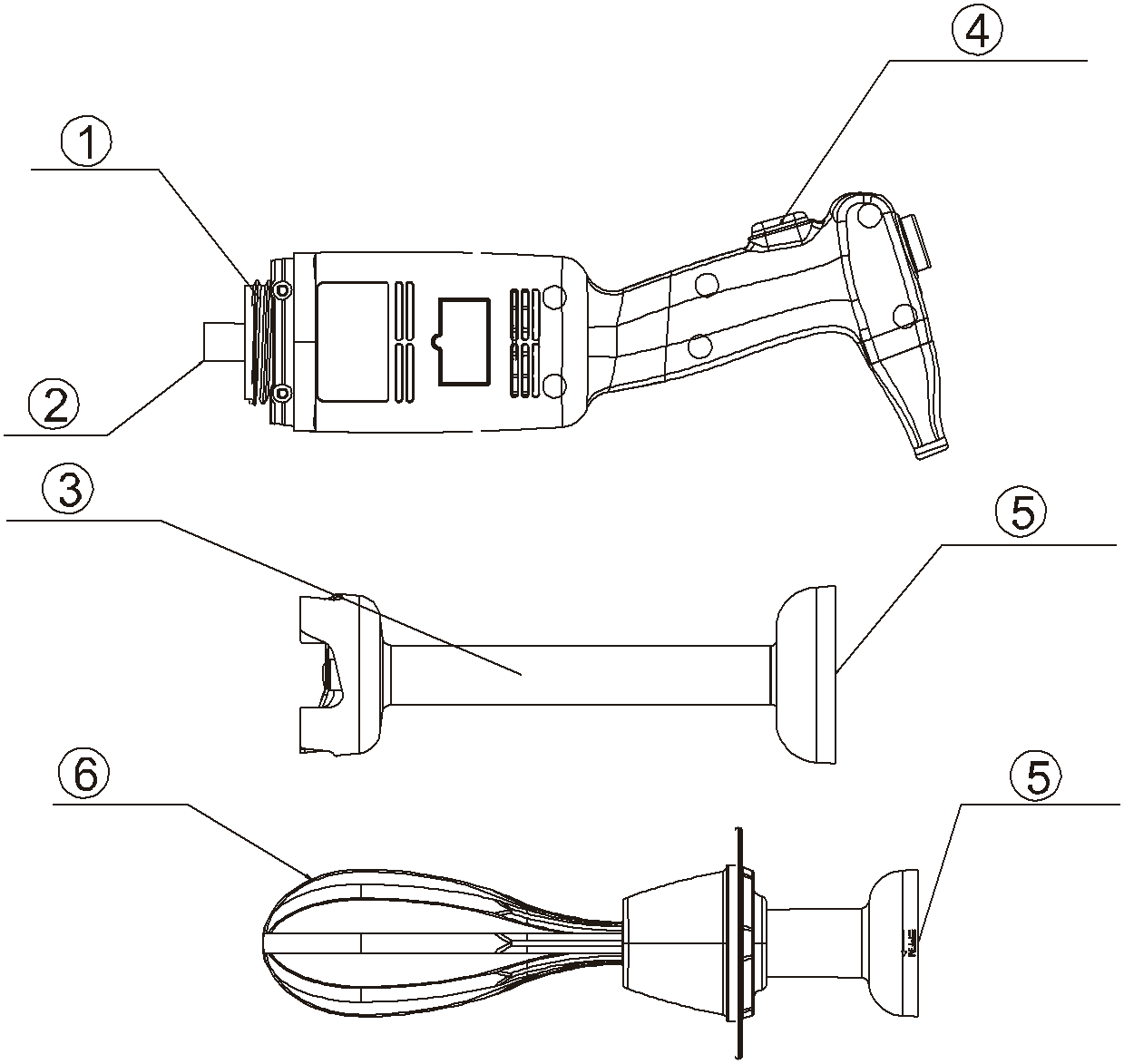 Для моделей HKN-MP160 и HKN-MP160 Combi:Аккуратно вставьте и подсоедините крепление (5) насадки-ножа (3)  или венчика (6) к узлу крепления (2) корпуса миксера (1).Поверните насадку-нож (3) или венчик (6), для закрепления.  Для моделей HKN-MP190, HKN-MP190 Combi, HKN-MP250, HKN-MP250 Combi, HKN-MP300 и HKN-MP300 Combi: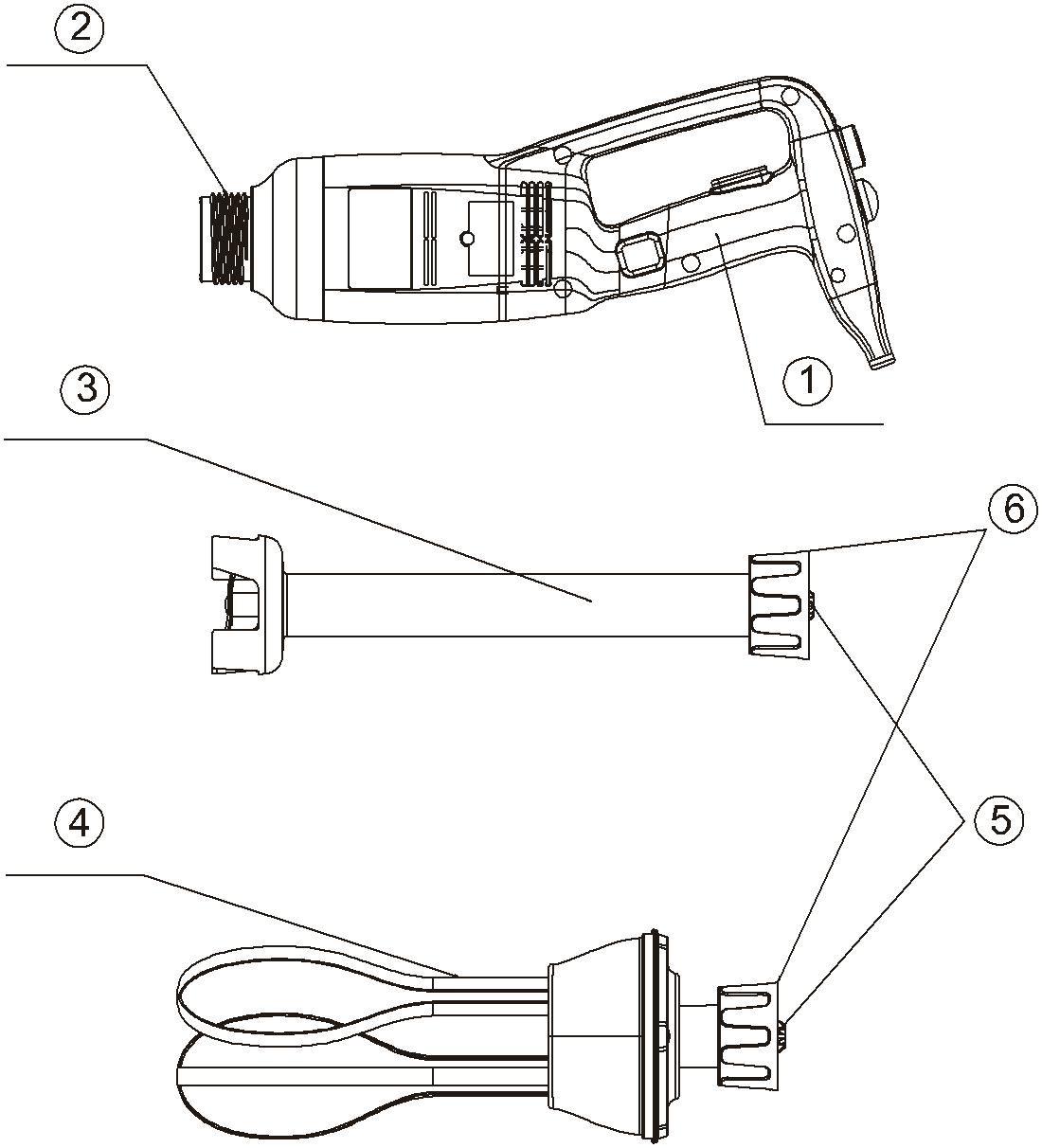 Аккуратно вставьте и подсоедините крепление (5) насадки-ножа (3)  или венчика (6) к узлу крепления (2) корпуса миксера (1). Убедитесь, что части с выступами совпали с соответствующими частями с выемками.Поверните защелку (6) для закрепления.Очистка и обслуживаниеВсегда отключайте оборудование от сети питания перед очисткой и обслуживанием!После использования миксера при приготовлении горячих блюд, остудите нижнюю часть насадки в холодной воде, до того как ее отсоединить. Затем сразу же  вымойте ее, чтобы избежать высыхания и прилипания остатков пищи.Никогда не погружайте моторный отсек или ручку миксера в воду! Вытирайте их поверхность сухой салфеткой или мягкой безворсовой тряпкой.Для более простой очистки насадки, опустите ее в емкость с чистой водой и включите миксер на несколько секунд. ВНИМАНИЕ!  После очистки, всегда вытирайте лезвия насадки сухой тряпкой или салфеткой во избежание появления коррозии.Никогда не погружайте верхнюю часть венчика в воду! Очищайте ее слегка влажной салфеткой или тряпкой.Крайне важно каждый раз во время очистки тщательно обрабатывать поверхности, соприкасающиеся с пищей, моющими и дезинфицирующими веществами. Не используйте отбеливатели и прочие моющие средства, в состав которых входит хлор! Для очистки моторного отсека не используйте вещества, в состав которых входит щелочь!Схема электрическая принципиальнаяДля моделей HKN-MP160 и HKN-MP160 Combi: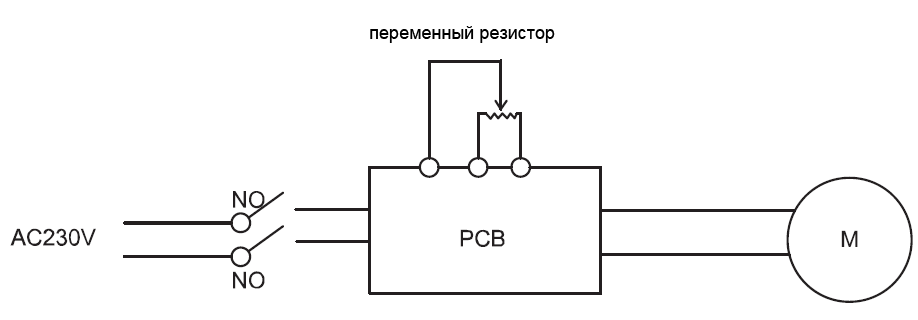 Для моделей HKN-MP190, HKN-MP190 Combi, HKN-MP250, HKN-MP250 Combi, HKN-MP300 и HKN-MP300 Combi: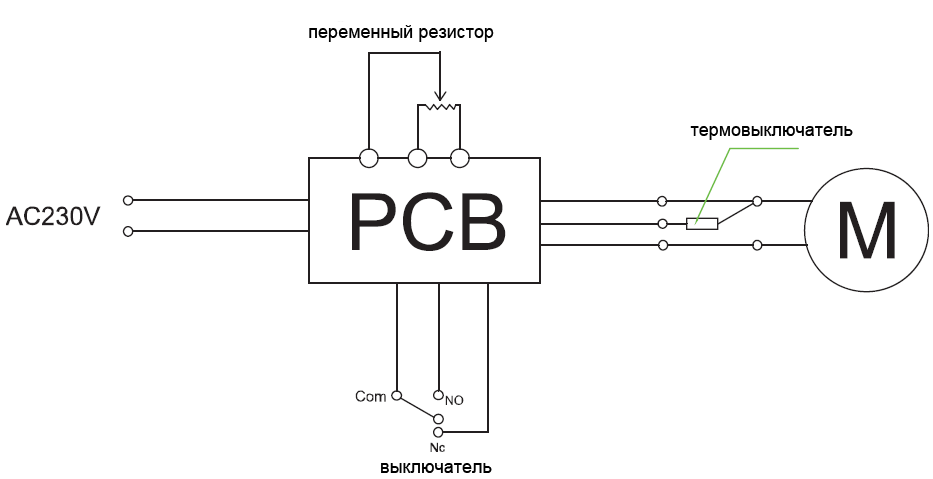 Взрыв-схемаДля моделей HKN-MP160 и HKN-MP160 Combi: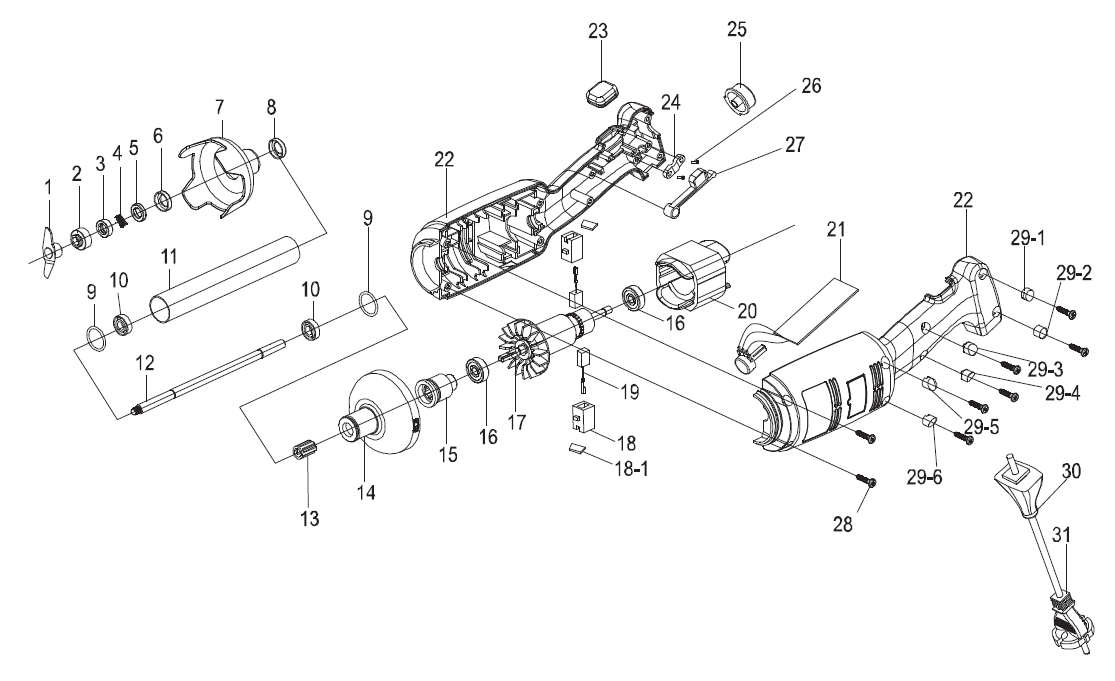 Для моделей HKN-MP190, HKN-MP190 Combi, HKN-MP250, HKN-MP250 Combi, HKN-MP300 и HKN-MP300 Combi: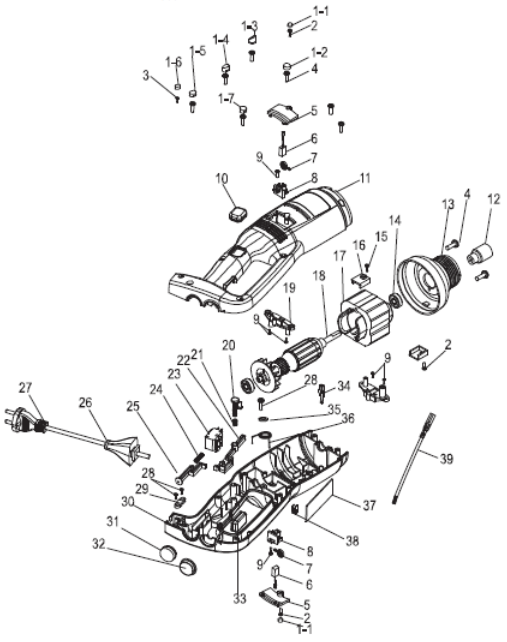 МодельПитание, ВМощность, кВтСкорость вращения, об./мин.Масса без насадок, кгА(длина, мм)В(диаметр, мм)HKN-MP160(Combi)2200.222500-150001.1530475HKN-MP190HKN-MP250(Combi)2200.352000-130001.7635991HKN-MP300(Combi)2200.52000-140001.9835991Модель миксераНасадки в комплектеC(длина, мм)D(диаметр, мм)Масса насадки, кгHKN-MP160HKN-B160160250.46HKN-MP160(Combi)HKN-B160160250.46HKN-MP160(Combi)HKN-W185185-0,81HKN-MP190HKN-B200200350,69HKN-MP190(Combi)HKN-B200200350,69HKN-MP190(Combi)HKN-W250250-0,86HKN-MP250HKN-B250250350,82HKN-MP250(Combi)HKN-B250250350,82HKN-MP250(Combi)HKN-W250250-0,86HKN-MP300HKN-B300300351,02HKN-MP300(Combi)HKN-B300300351,02HKN-MP300(Combi)HKN-W250250-0,86№  Наименование №  Наименование 1 Нож 17 Ротор 2 Кольцо соединительное 18 Корпус щетки 3 Пружина кольца графитового 18-1 Крышка корпуса щетки 4 Кольцо графитовое 19Щетка  5 Кольцо керамическое 20Статор 6 Втулка на кольцо керамическое 21Плата управления скоростью 7 Защита 22 Части корпуса левая и правая 8 Втулка подшипника 23 Защита прорезиненная на кнопку фиксации 9 Уплотнитель кольцевой 24 Зажим уплотнения 10 Подшипник W688Z 25 Кнопка-регулятор скорости 11Трубка из нерж. стали 26 Шуруп крепления зажима уплотнения 12 Стержень выводной 27 Рычаг переключения 13 Шпонка 28 Шуруп крепления корпуса 14 Наконечник корпуса пластиковый  29 Заглушка 15 Муфта 30 Оплетка кабеля усиливающая 16 Подшипник 31 Шнур питания№  Наименование №  Наименование 1Заглушка 21Пружина под болт кнопки фиксации   2Шуруп 3*12 22Рычаг переключения 3Шуруп 3*15 23Переключатель 4Винт M4*1 24Пружина  5Крышка отсека для щеток 25Болт 6Щетка 26Оплетка кабеля усиливающая 7Пружина цилиндра для щетки 3246 27Шнур питания 8Корпус для щетки 28Шуруп крепления зажима уплотнения 9Шуруп 3*12 29Зажим уплотнения 10Защита прорезиненная на кнопку фиксации 30Корпус (правая часть) 11Корпус (левая часть) 31Кнопка резиновая 12Муфта 32Кнопка-регулятор скорости 13Головка алюминиевая 33Кнопка включения 14Подшипник 608 34Соединитель штыревой 15Шуруп планки крепления мотора 35Кольцо уплотнения 16Планка крепления мотора 36Пружина рычага переключения 17Статор 37Плата управления скоростью 18Ротор 38Соединитель гнездовой 19Крепление для щеток 39Провод соединителя гнездового 20Болт крепления кнопки фиксации